Cобираешься связать жизнь с медициной, но ещё не определился cо специальностью и местом учёбы? В этом материале Адукар рассмотрит медицинские вузы и колледжи страны.Обучение в медицинских колледжах и вузах возможно только после 11 класса. Для поступления в университет нужно сдать ЦТ по биологии, химии, русскому или белорусскому языкам, иметь высокий средний балл аттестата. В колледж подают сертификат ЦТ по биологии и языку, а также оригинал аттестата. Иногда требуется только средний балл документа об образовании.Заселиться в общежитие медицинского колледжа гораздо проще, стоимость обучения там ниже, чем в вузе. Платное высшее медицинское образование — дело затратное, особенно если речь идёт о стоматологическом факультете. Финансовые возможности у каждого абитуриента разные, поэтому мы не будем оперировать сравнением цен за образование — это легко сделать самостоятельно по нашему каталогу учебный заведений Беларуси. Рассмотрим образовательные программы каждой области Беларуси.Медицинский университет и колледжи МинскаСтолица предлагает абитуриенту обучение в БГМУ, БГМК и МГМК.Минский медвуз обучает будущих врачей-специалистов, педиатров, стоматологов, военных врачей и провизоров. Ежегодно выдающиеся студенты проходят практику в Польше и Германии. Квалифицированный профессорско-преподавательский коллектив, возможность перенимать опыт зарубежных коллег из Европы, Израиля, России, Японии в различного рода научных собраниях составляют основу для продуктивной учёбы и перспективного профессионального развития. Информацию о предоставлении общежития уточняй в профкоме вуза.В БГМК можно выучиться на фельдшера-акушера, медсестру и фармацевта. А в МГМК — фельдшера-акушера, фельдшера-лаборанта и медсестру.Медицинские колледжи Бреста и Брестской областиВ Брестской области есть два медицинских учебных заведения — БГМК (Брест) и ПГМК (Пинск). В первом готовят фельдшеров-акушеров и медсестёр, во втором — ещё и фельдшеров-лаборантов.Медицинский университет и колледжи Витебска и Витебской областиМедицинские учебные заведения на Витебщине представлены двумя вузами (ВГМУ и ВГАВМ) и двумя колледжами (ВГМК и ОГМК (Орша).Студенты ВГМУ принимают участие в крупных международных форумах, проходят учебные и научные стажировки в Австралии, Германии, Финляндии, России, Швейцарии, оттачивают исследовательские навыки в научно-исследовательских лабораториях. К слову, в ВГМУ можно получить образование провизора не только на дневном, но и заочном отделении. Несколько профессоров университета являются членами Международного Совета Учёных. Иногородние студенты получают место в общежитии. Подробную информацию о вузе изучай на официальном сайте.ВГАВМ — единственное в Беларуси учреждение высшего образования, где готовят медиков-ветеринаров. Достойный преподавательский коллектив, основательная учебно-материальная база и сотрудничество с научно-педагогическими коллективами России, Украины, Польши, Германии, стран Прибалтики — весомые аргументы в пользу Академии. Условия заселения иногородних студентов в общежитие ВГАВМ уточняй в профкоме вуза.ВГМК учит будущих фельдшеров-лаборантов, фельдшеров-акушеров, фельдшеров-гигиенистов, медсестёр и фармацевтов. ОГМК выпускает кроме медсестёр и фельдшеров-акушеров ещё и зубных техников.Медицинский университет и колледжи ГомеляГомельский медуниверситет готовит врачей-специалистов и врачей-диагностов. Вуз тесно сотрудничает с Японией и Шотландией. Нуждающимся студентам предоставляется общежитие. Подробную информацию для абитуриентов изучай на сайте вуза.В ГГМК можно получить специальность «Фельдшер-акушер», «Фельдшер-гигиенист», «Медицинская сестра».Медицинский университет и колледжи Гродно и Гродненской областиГрГМУ специализируется на подготовке врачей в сфере педиатрии, диагностики и лечения общих и психологических заболеваний. Среди партнёров вуза по обмену студентами — учебные заведения Польши, Латвии, Литвы, Финляндии, России, Украины, Грузии, Швеции.ГрГМК — единственный колледж, выпускающий техников-массажистов. В СГМК (Слоним) представлены квалицикации фельдшер-акушер и медсестра.Медицинский колледж в МогилёвеВ Могилёве есть только медицинский колледж, выпускающий медсестёр, фельдшеров и фармацевтов.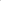 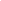 